Appendix Figure 3.	  Kaplan-Meier Plots Comparing Duration of Response (A) and Progression-Free Survival (B) Among Patients With and Without TP53-Mutated Tumors 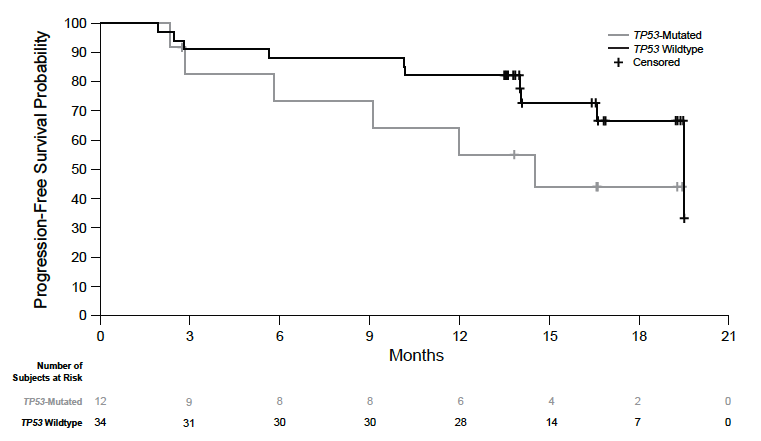 